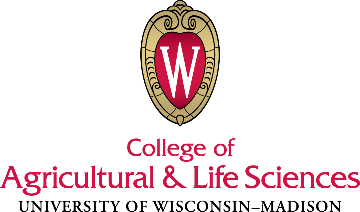 CALS Department Admin Checklist for Offboarding Employees Inform HR of termination including last day worked and effective date and send copy of employee resignation letter (if applicable) Draft and send resignation acknowledgement letter (template available on CALS HR website) Submit JEMS job change to indicate termination (not applicable if departing employee is transferring within UW) Enter termination date in Compli-9 (not applicable if departing employee is transferring within UW) Connect with employee supervisor regarding vacancy to determine next steps Optional - conduct exit interview and send to assigned HR Manager Complete retirement-specific actions, if applicable Request retirement certificate  Assist employee with Emeritus status application (information available on CALS HR website)Ensure employee has submitted remaining time and/or absencesBe prepared to speak with employee regarding benefits coverage, leave payouts, IT systems and, if applicable, retirement informationBenefits: https://www.wisconsin.edu/ohrwd/benefits/life-events/empcha/Leave payouts: https://www.ohr.wisc.edu/benefits/docs/paid-leave-payout-at-termination.pdfIT: https://kb.wisc.edu/page.php?id=78565Retirement: https://hr.wisc.edu/retirement/ Work with supervisor and your local IT to ensure employee: Cleaned work area and removed personal belongings Returned all University property (i.e. laptop, keys, uniform, vehicles, cell phone, tools, etc.) Set appropriate outgoing voicemail message Set appropriate outgoing email automatic reply Returned purchasing card, if applicable Update department contact lists/directories (org charts, website, intranet, WiscLists, paper, bulletin boards, etc.) Remove employee mailbox Remove building access from employee Wiscard, if applicable
 Remove employee access from applicable systems Remove employee presets from printers, scanners, etc.  Ensure employee personnel file is marked as inactive Update TL Security in HRS to new or temporary approver Draft and send supervisor change letter for supervisor’s employee/s to CALS HR  Route supervisor change letter/s for signatures  Distribute signed letter/s to employees if desiredEmployee InformationEmployee InformationEmployee Name:    Title:   Last Day Worked:      Effective Date:      Prior to last dayLast dayAfter last dayIf employee is a supervisor: